Reading Challenge - Soundtrack 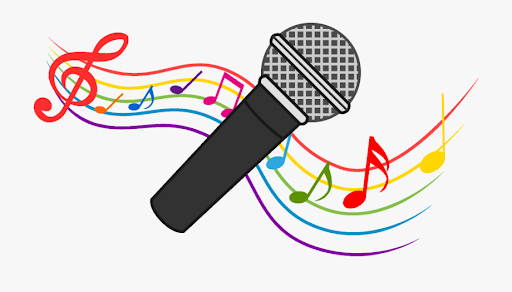 Imagine the book is turned into a film.Decide on the soundtrack to go along with the film.Decide what songs you would include and what events and/or characters they would link to from the storyline.Song TitleArtistEvent or Character this would link to and why.